How to Join a Session Using GO TO MEETINGCómo unirse a una sesión usando GO TO MEETINGThere are two ways to join a meeting:  Hay dos formas de unirse a una reunión:The first way to join is trough the Go To Meeting website and the second is trough a link that your instructor will share with you. La primera forma de unirse es a través del sitio web Gotomeeting. y el segundo es a través de un enlace que su instructor compartirá con usted.Open your browser       1. Abre tu navegador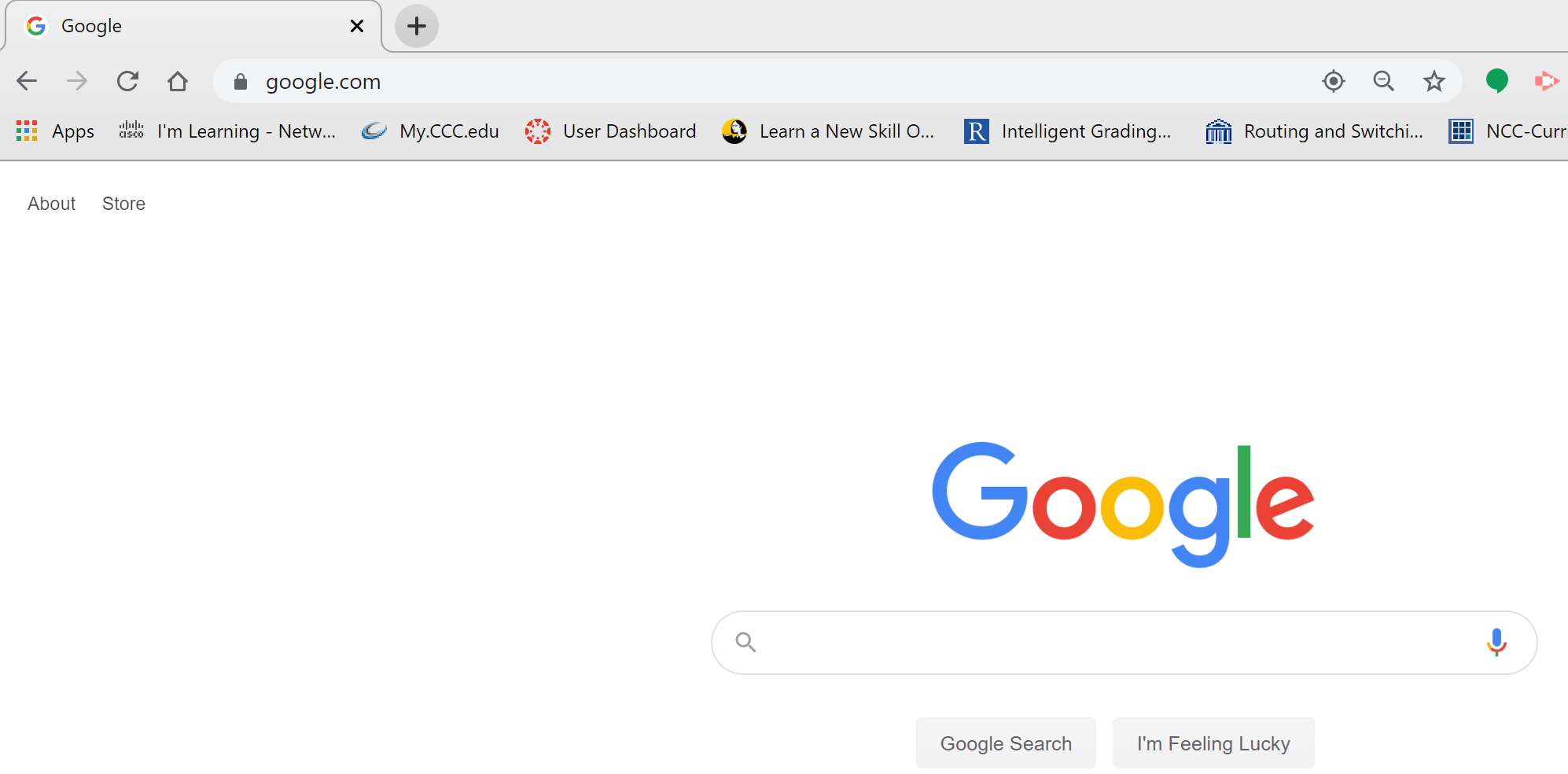 Type gotomeeting.com on address bar2. Escriba gotomeeting.com en la barra de direcciones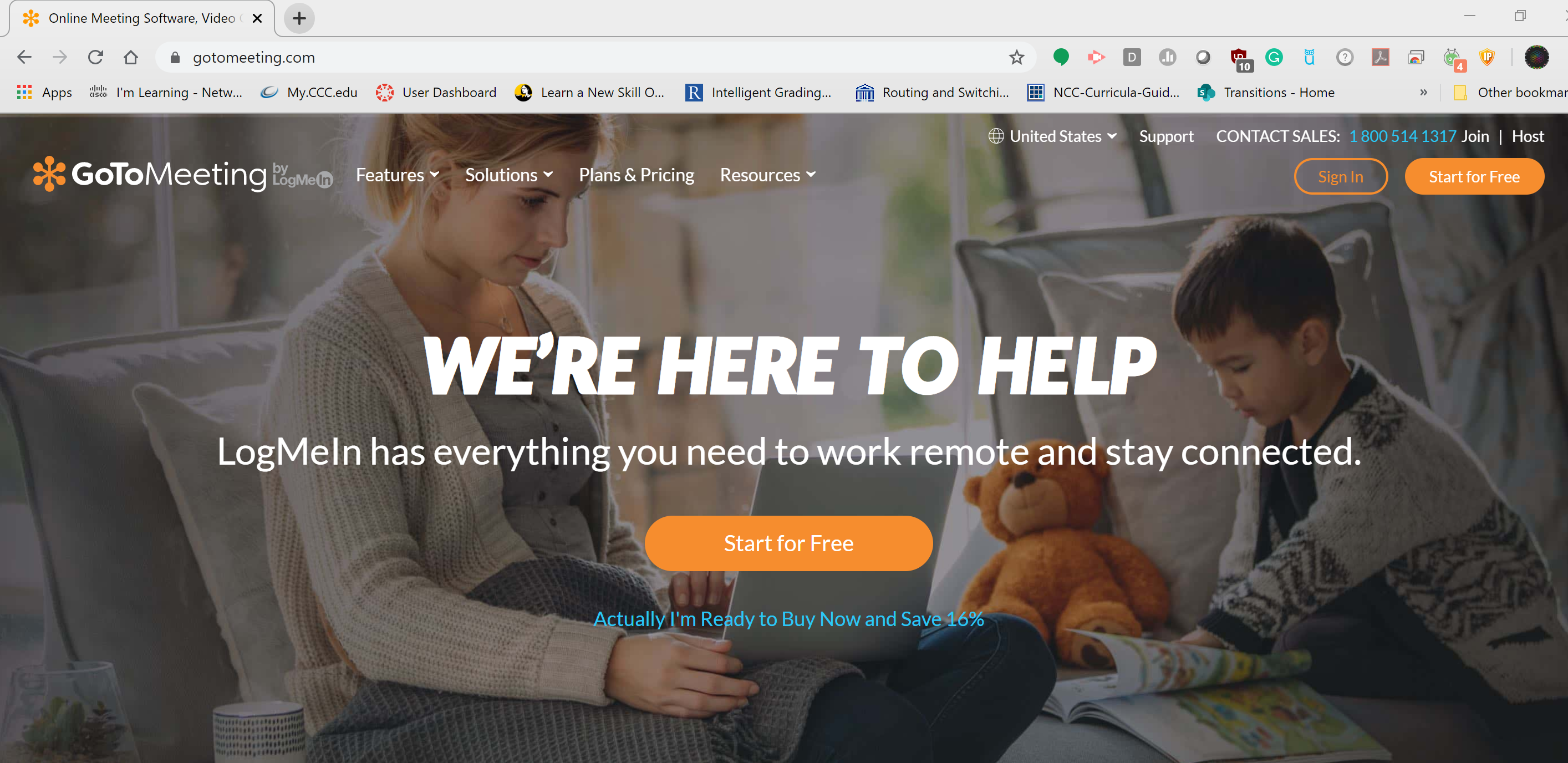 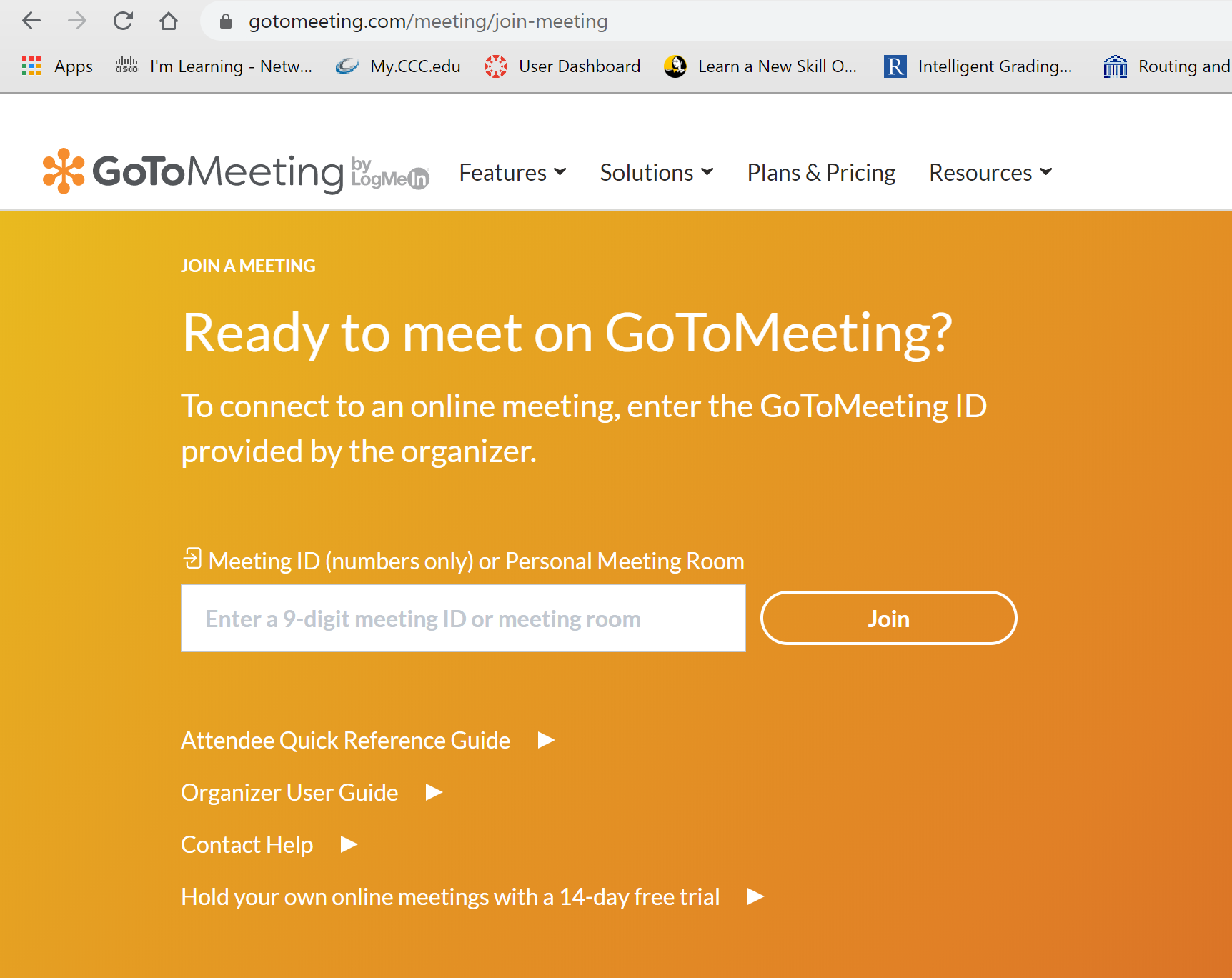 The meeting ID ( nine digit code ) will be share by your instructor. Once you enter the number click on Join. 3. La identificación de la reunión (código de nueve dígitos) será compartida por su instructor. Una vez que ingrese el número, haga clic en Unirse.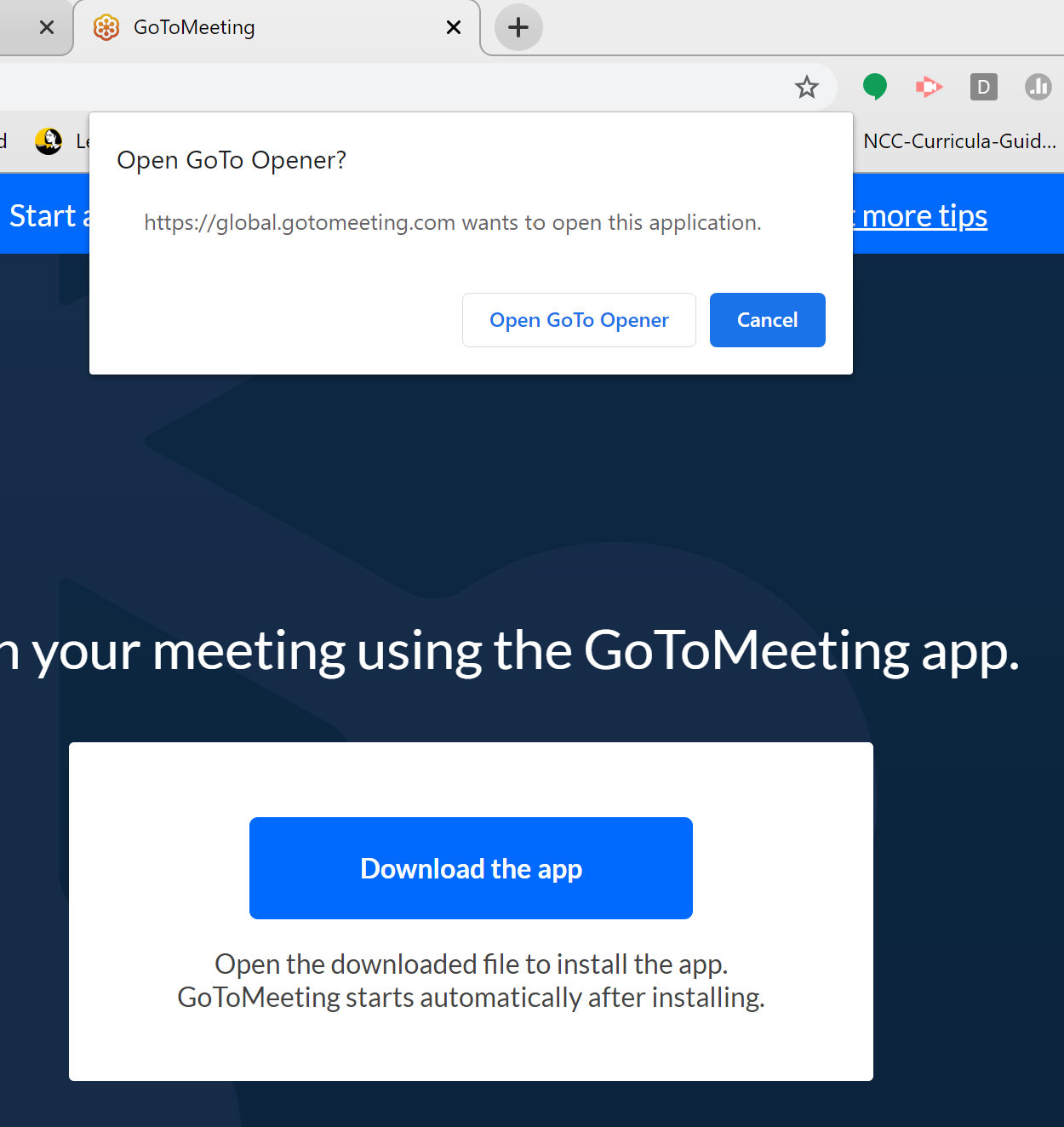 Click on the Open Go To Opener, the add in will start and you will see the software initializing.4. Haga clic en Open Go To Opener, comenzará el complemento y verá que el software se está inicializando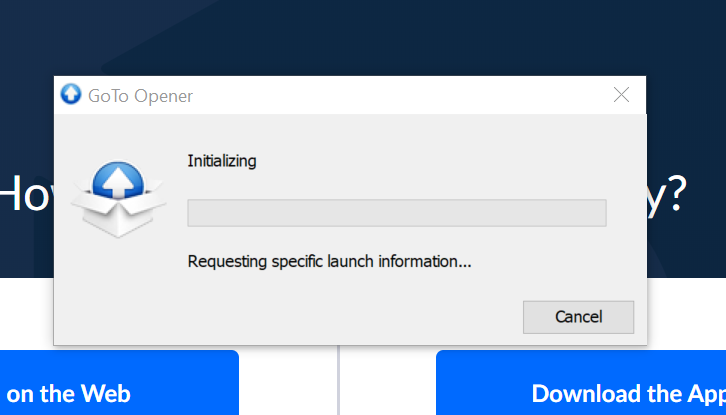 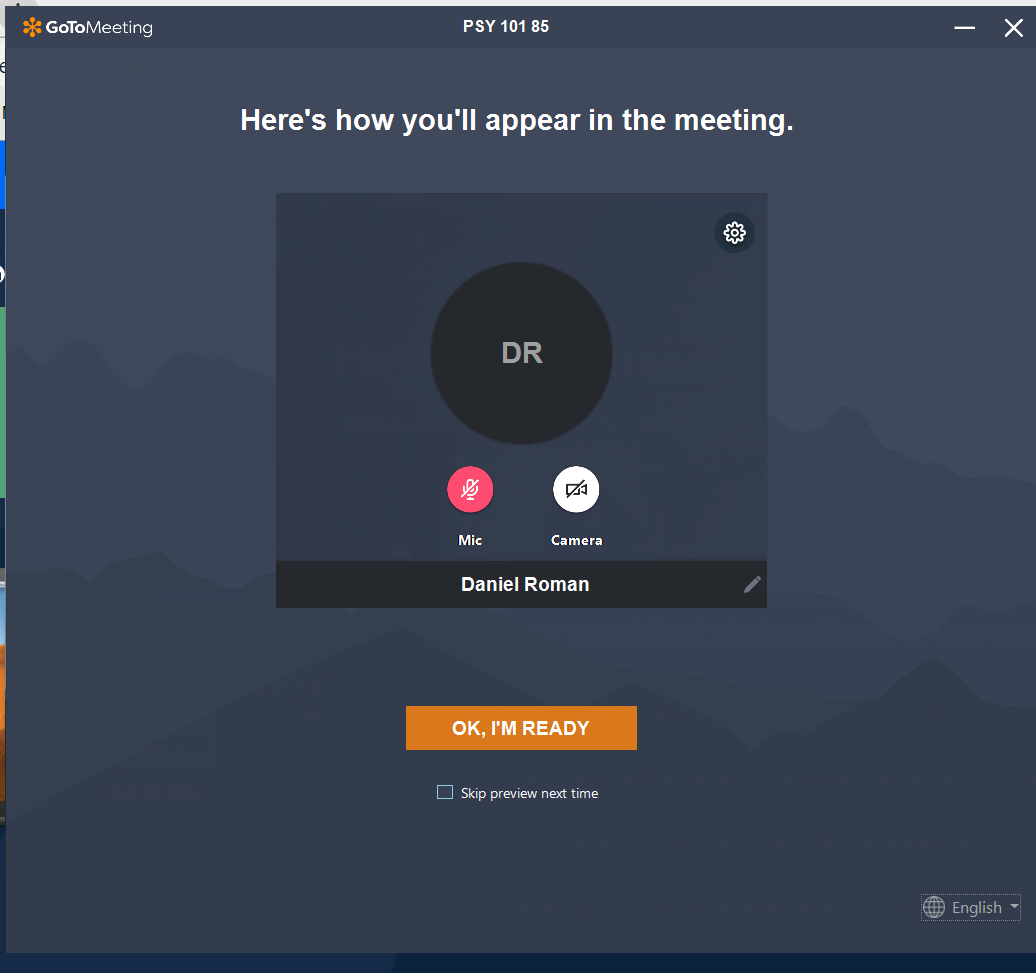 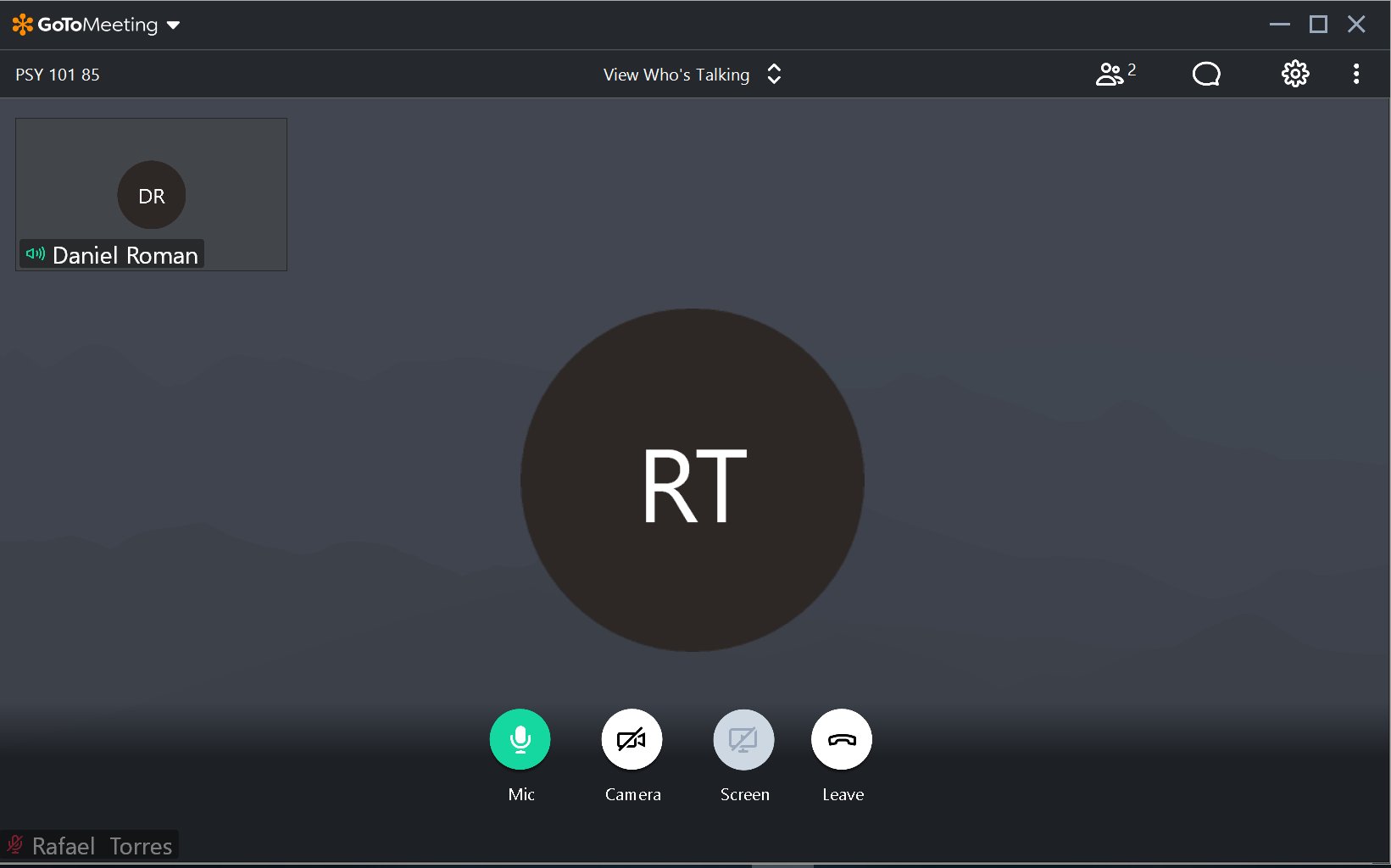 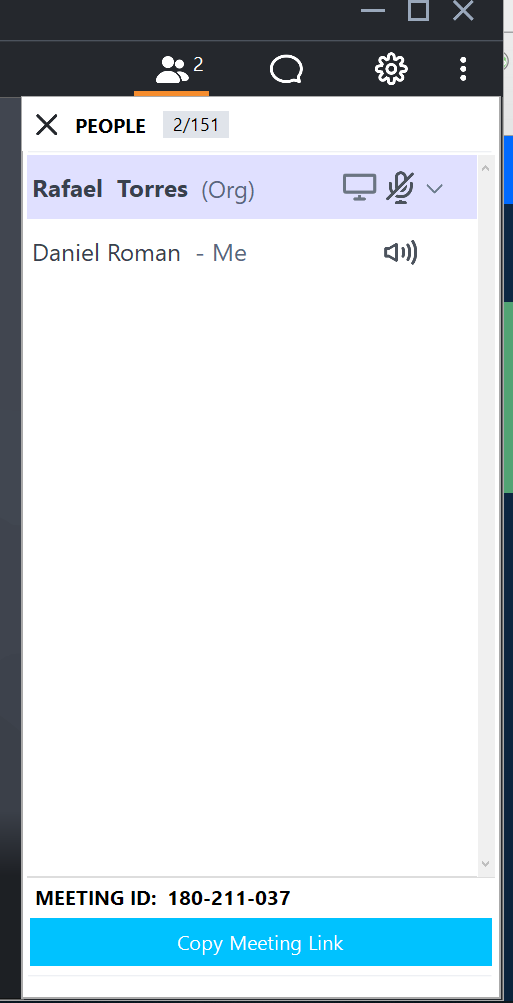 When the instructor share the screen you will see his camera if is ON and his screen.Cuando el instructor comparta la pantalla, verá su cámara si está encendida y su pantalla.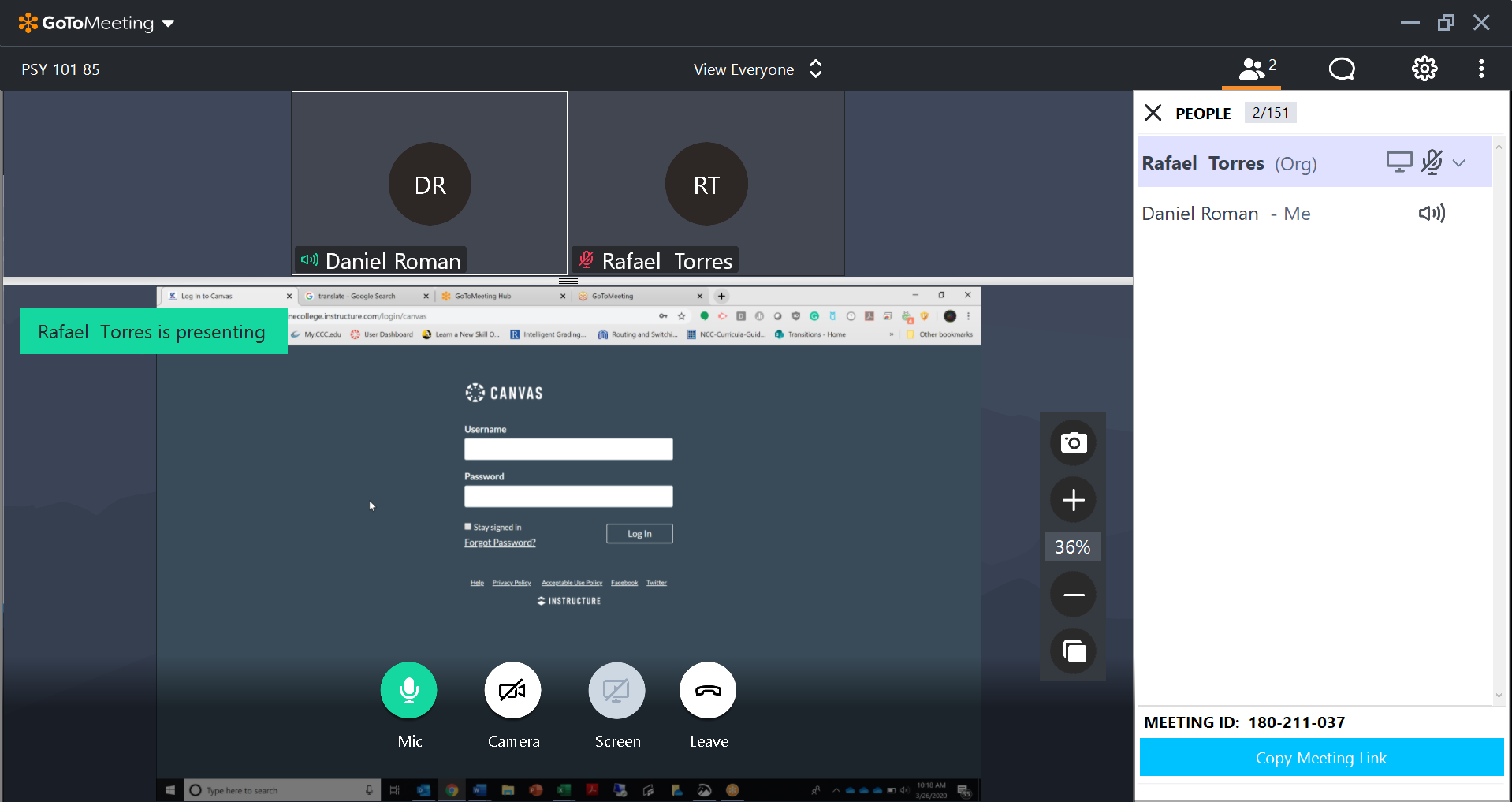 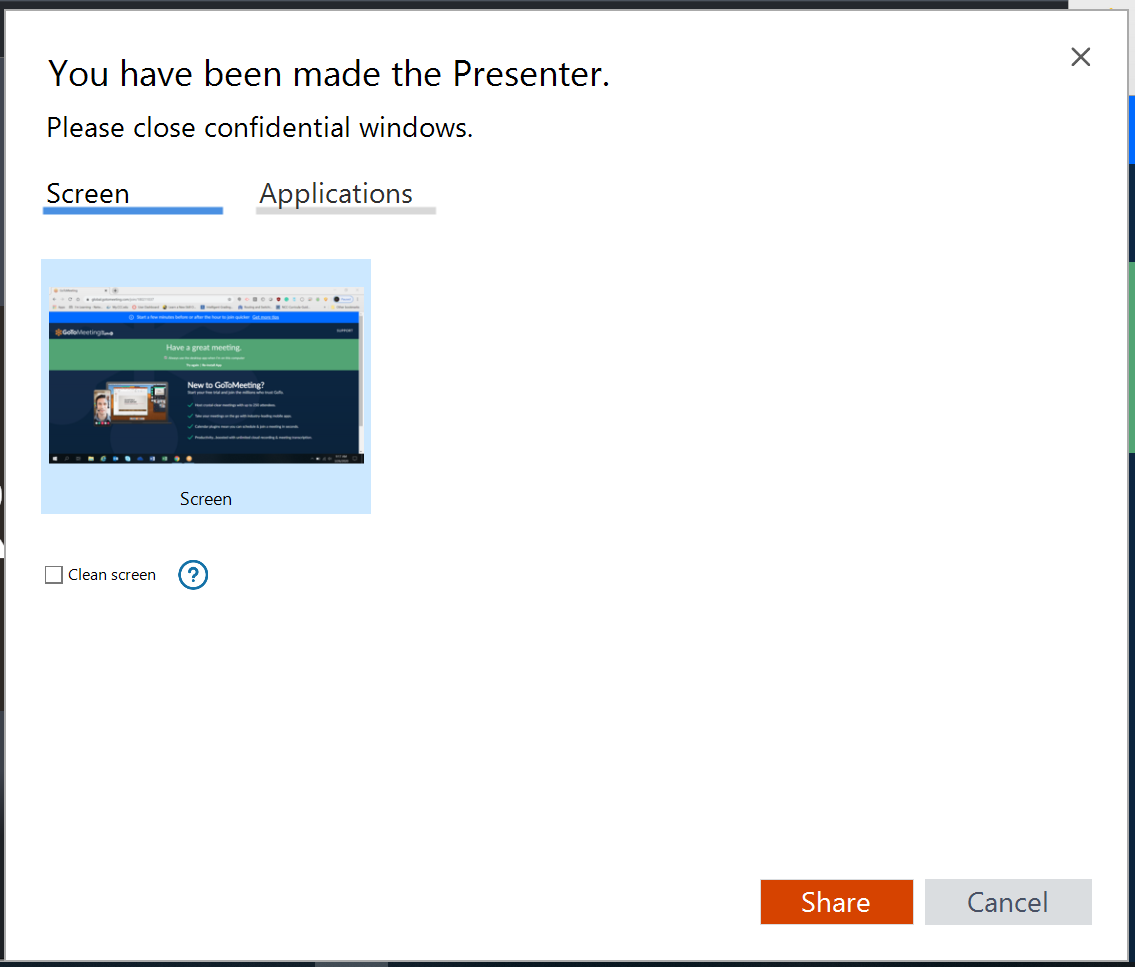 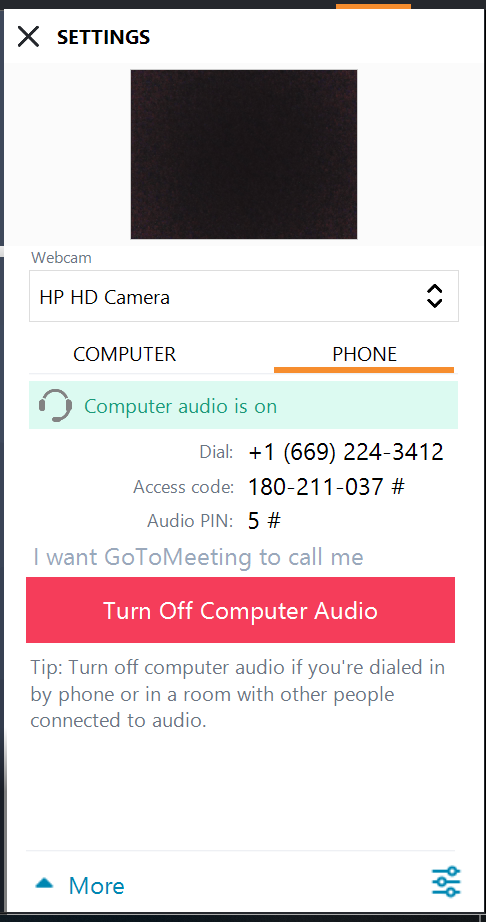 Second WayTrough a link that your instructor will share with you. Example:https://global.gotomeeting.com/join/18021037Segunda formaA través de un enlace que su instructor compartirá con usted. Ejemplo:https://global.gotomeeting.com/join/18021037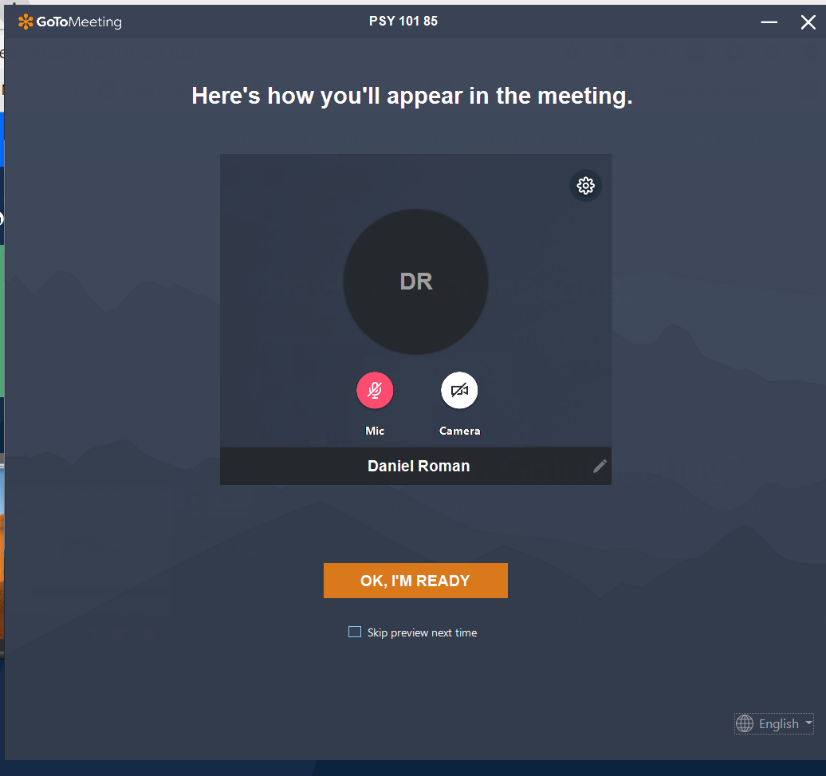 